Zajęcia świetlicowe – poniedziałek tj. 29.03.2021 r. godz. 6.50 - 7.50;Temat zajęć świetlicowych: Wielkanocne wykreślanki,  zagadki i  inspiracje. Już niedługo Wielkanoc, dlatego też w tym tygodniu królować będzie tematyka wielkanocna. Rozwiąż zagadki i wykonaj kilka wielkanocnych inspiracji. Efektami swojej twórczości podziel się z nauczycielem. https://www.youtube.com/watch?v=T4zTfRhLn-c 
https://www.youtube.com/watch?v=N7UB1rtwnt4&t=93s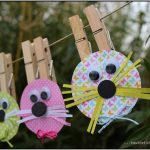 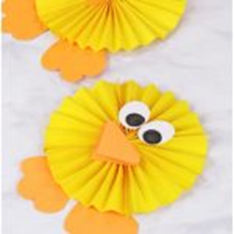 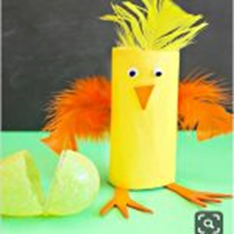 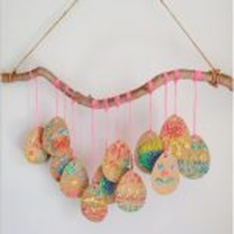 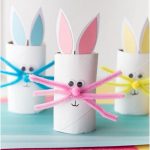 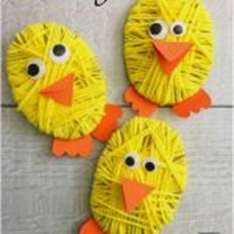 ZagadkiZgodnie z wielkanocnym zwyczajemsłodkie upominki każdemu rozdaje (ZAJĄCZEK WIELKANOCNY)W ten świąteczny dzieńkażdy z nas się śmieje.A woda nie z nieba,lecz z wiader się leje (LANY PONIEDZIAŁEK)Choć już Święta bliskowiatr na dworze dmucha.Na talerzu, w domukiełkuje (RZEŻUCHA)W wielkanocnym koszyczkuleżeć będą sobie.Zanim je tam włożę,ślicznie je ozdobię (PISANKI)Święta! Święta nadeszły!Wstawajmy! Już rano!Podzielimy się jajeczkiem,bo dziś przecież...(WIELKANOC)Tyle w koszyczkuleży pisanek!A pośród nichsłodki...(BARANEK)Na wielkanocnym stoleto ona króluje.Polana słodkim lukremi gościom smakuje (BABA WIELKANOCNA)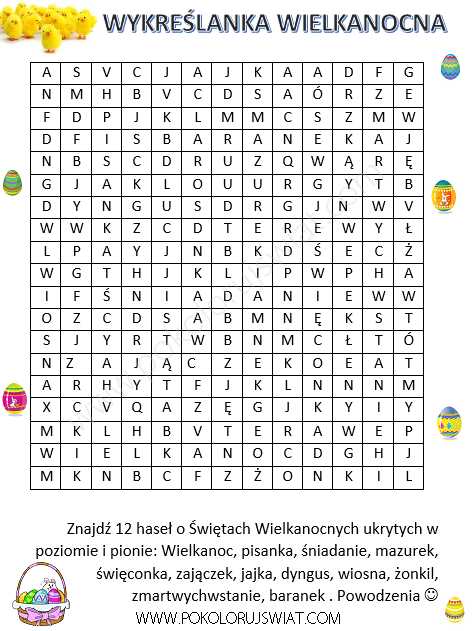 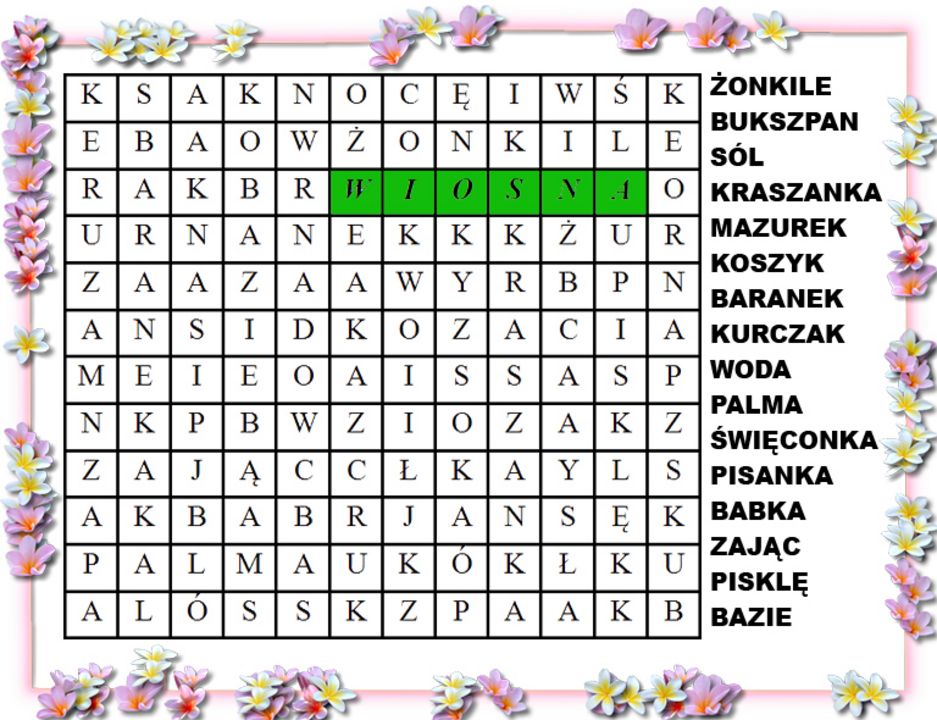 